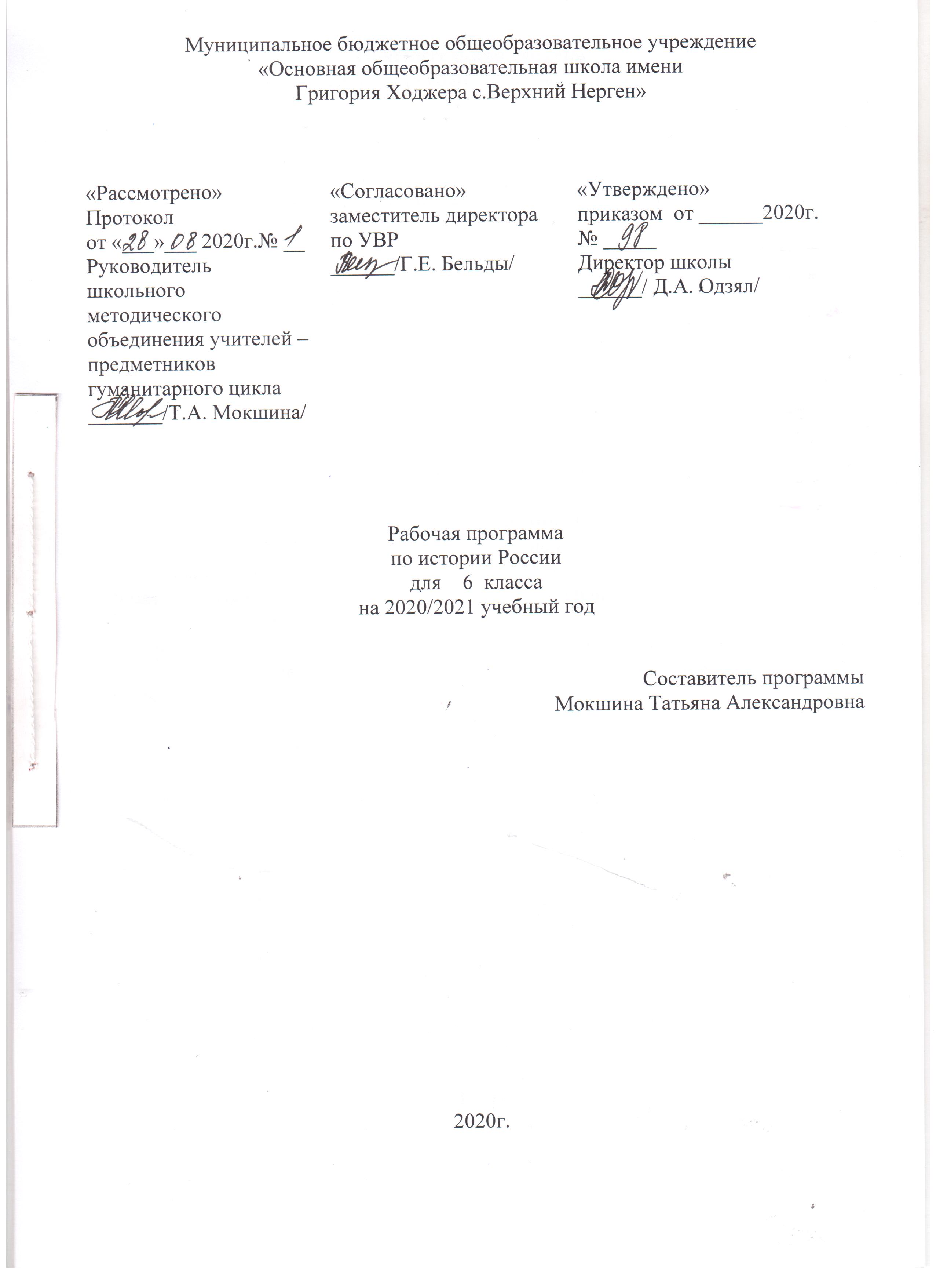 Пояснительная запискаРабочая образовательная программа по истории России  для 6  класса  составлена на основе: - требований Федерального  Государственного  образовательного стандарта  основного общего  образования  по истории России, с учетом Концепции духовно-нравственного развития и воспитания и планируемых результатов освоения основной образовательной программы основного общего образования;      - Основной  образовательной  программы  основного общего образования;      - Примерной программы по истории для 5-10 классов, авторской программы по Истории России к предметной линии учебников И.Л.Андреева, И.Н. Фёдоров и др. издательства «Дрофа»;       - Учебного плана МБОУ ООШ с. Верхний Нерген.Общая характеристика курса "История России"Отбор учебного материала для содержания программы осуществлён с учётом базовых принципов школьного исторического образования, целей и задач изучения истории в основной школе, её места в системе школьного образования, возрастных потребностей и познавательных возможностей учащихся 6 класса, особенностей их социализации, а также ресурса учебного времени, отводимого на изучение предмета.Базовые принципы школьного исторического образования:идея преемственности исторических периодов, в том числе непрерывности процессов становления и развития российской государственности, формирования территории государства и единого многонационального российского народа, а также его основных символов и ценностей;рассмотрение истории России как неотъемлемой части мирового исторического процесса, понимание особенностей ее развития, места и роли в мировой истории и в современном мире;ценности гражданского общества – верховенство права, социальная солидарность, безопасность, свобода и ответственность;воспитательный потенциал исторического образования, его исключительная роль в формировании российской гражданской идентичности и патриотизма;общественное согласие и уважение как необходимое условие взаимодействия государств и народов в новейшей истории;познавательное значение российской истории;формирование требований к каждой ступени непрерывного исторического образования на протяжении всей жизни.Методической основой изучения курса истории в основной школе является системно-деятельностный подход, обеспечивающий достижение личностных, метапредметных и предметных образовательных результатов посредством организации активной познавательной деятельности школьников. Методологическая основа преподавания курса истории в школе зиждется на следующих образовательных и воспитательных приоритетах:принцип научности, определяющий соответствие учебных единиц основным результатам научных исследований;многоуровневое представление истории в единстве локальной, региональной, отечественной и мировой истории, рассмотрение исторического процесса как совокупности усилий многих поколений, народов и государств;многофакторный подход к освещению истории всех сторон жизни государства и общества;исторический подход как основа формирования содержания курса и межпредметных связей, прежде всего с  учебными предметами социально-гуманитарного цикла;антропологический подход, формирующий личностное, эмоционально окрашенное восприятие прошлого;историко-культурологический подход, формирующий способности к межкультурному диалогу, восприятию и бережному отношению к культурному наследию. Программа разработана на основе требований Концепции единого учебно-методического комплекса по отечественной истории, а также принципов и содержания Историко-культурного стандарта.Курс отечественной истории является важнейшим слагаемым школьного предмета «История». Он должен сочетать историю Российского государства и населяющих его народов, историю регионов и локальную историю (прошлое родного города, села). Такой подход будет способствовать осознанию школьниками своей социальной идентичности в широком спектре – как граждан своей страны, жителей своего края, города, представителей определенной этнонациональной и религиозной общности, хранителей традиций рода и семьи.Курс «История России» даёт представление об основных этапах исторического пути Отечества, при этом внимание уделяется целостной и выразительной характеристике основных исторических эпох. Важная особенность курса заключается в раскрытии как своеобразия и неповторимости российской истории, так и её связи с ведущими процессами мировой истории. Цели изучения курса "История России"  в рамках учебного предмета "История"Целью школьного исторического образования является формирование у учащегося целостной картины российской и мировой истории, учитывающей взаимосвязь всех ее этапов, их значимость для понимания современного места и роли России в мире, важность вклада каждого народа, его культуры в общую историю страны и мировую историю, формирование личностной позиции по основным этапам развития российского государства и общества, а также современного образа России.Задачи изучения истории в основной школе:формирование у молодого поколения ориентиров для гражданской, этнонациональной, социальной, культурной самоидентификации в окружающем мире;овладение учащимися знаниями об основных этапах развития человеческого общества с древности до наших дней в социальной, экономической, политической, духовной и нравственной сферах при особом внимании к месту и роли России во всемирно-историческом процессе;воспитание учащихся в духе патриотизма, уважения к своему Отечеству — многонациональному Российскому государству в соответствии с идеями взаимопонимания, толерантности и мира между людьми и народами, в духе демократических ценностей современного общества;развитие у учащихся способности анализировать содержащуюся в различных источниках информацию о событиях и явлениях прошлого и настоящего, руководствуясь принципом историзма, в их динамике, взаимосвязи и взаимообусловленности;формирование у школьников умений применять исторические знания для осмысления сущности современных общественных явлений, в общении с другими людьми в современном поликультурном, полиэтничном и многоконфессиональном обществе.Описание места учебного предмета "История" в учебном плане    На изучение истории в 6 классе отводится 68-70 часов. Курс «История России» в 6 кл. изучается в объеме не менее 40 ч. (в соответствии с Примерной программой по истории, с авторской программой по истории России). Содержание курса "История России" (в рамках учебного предмета «История») 6 класс ОТ ДРЕВНЕЙ РУСИ К РОССИЙСКОМУ ГОСУДАРСТВУ(не менее 40 часов)ВведениеЧто изучает история. Кто изучает историю. Как изучают историю. Роль и место России в мировой истории. Проблемы периодизации российской истории. Источники по истории России. Основные этапы развития исторической мысли в России.Народы и государства на территории нашей страны в древностиЗаселение территории нашей страны человеком. Каменный век. Особенности перехода от присваивающего хозяйства к производящему на территории Северной Евразии. Ареалы древнейшего земледелия и скотоводства. Появление металлических орудий и их влияние на первобытное общество. Центры древнейшей металлургии в Северной Евразии. Кочевые общества евразийских степей в эпоху бронзы и раннем железном веке. Степь и ее роль в распространении культурных взаимовлияний.Народы, проживавшие на этой территории до середины I тысячелетия до н. э. Античные города-государства Северного Причерноморья. Боспорское царство. Скифское царство. Дербент.Восточная Европа в середине I тыс. н.э.Великое переселение народов. Миграция готов. Нашествие гуннов. Вопрос о славянской прародине и происхождении славян. Расселение славян, их разделение на три ветви – восточных, западных и южных славян. Славянские общности Восточной Европы. Их соседи – балты и финно-угры. Хозяйство восточных славян, их общественный строй и политическая организация. Возникновение княжеской власти. Традиционные верования. Страны и народы Восточной Европы, Сибири и Дальнего Востока. Тюркский каганат. Хазарский каганат. Волжская Булгария.Образование государства РусьИсторические условия складывания русской государственности: природно-климатический фактор и политические процессы в Европе в конце I тыс. н. э. Формирование новой политической и этнической карты континента.Государства Центральной и Западной Европы. Первые известия о Руси. Проблема образования Древнерусского государства. Начало династии Рюриковичей.Формирование территории государства Русь. Дань и полюдье. Первые русские князья. Отношения с Византийской империей, странами Центральной, Западной и Северной Европы, кочевниками европейских степей. Русь в международной торговле. Путь из варяг в греки. Волжский торговый путь.Принятие христианства и его значение. Византийское наследие на Руси.Русь в конце X– начале XII векаТерритория и население государства Русь/Русская земля. Крупнейшие города Руси. Новгород как центр освоения севера Восточной Европы, колонизация Русской равнины. Территориально-политическая структура Руси: волости. Органы власти: князь, посадник, тысяцкий, вече. Внутриполитическое развитие. Борьба за власть между сыновьями Владимира Святого. Ярослав Мудрый. Русь при Ярославичах. Владимир Мономах. Русская церковь.Общественный строй Руси: дискуссии в исторической науке. Князья, дружина. Духовенство. Городское население. Купцы. Категории рядового и зависимого населения. Древнерусское право:«Русская Правда», церковные уставы.Русь в социально-политическом контексте Евразии. Внешняя политика и международные связи: отношения с Византией, печенегами, половцами (Дешт-и-Кипчак), странами Центральной, Западной и Северной Европы.Культурное пространствоРусь в культурном контексте Евразии. Картина мира средневекового человека. Повседневная жизнь, сельский и городской быт. Положение женщины. Дети и их воспитание. Календарь и хронология.Древнерусская культура. Формирование единого культурного пространства. Кирилло-мефодиевская традиция на Руси. Письменность. Распространение грамотности, берестяные грамоты.«Новгородская псалтирь». «Остромирово Евангелие». Появление древнерусской литературы. «Слово о Законе и Благодати» митрополита Илариона. Произведения летописного жанра. «Повесть временных лет». Первые русские жития. Произведения Владимира Мономаха. Иконопись. Искусство книги. Архитектура. Начало храмового строительства: Десятинная церковь, София Киевская, София Новгородская. Материальная культура. Ремесло. Военное дело и оружие.Русь в середине XII– начале XIII векаФормирование системы земель – самостоятельных государств. Важнейшие земли, управляемые ветвями княжеского рода Рюриковичей: Черниговская, Смоленская, Галицкая, Волынская, Суздальская. Земли, имевшие особый статус: Киевская и Новгородская. Эволюция общественного строя и права. Внешняя политика русских земель в евразийском контексте.Формирование региональных центров культуры: летописание и памятники литературы: «Киево-Печерский патерик», «Моление» Даниила Заточника, «Слово о полку Игореве». Белокаменные храмы Северо-Восточной Руси: Успенский собор во Владимире, церковь Покрова на Нерли, Георгиевский собор Юрьева-Польского.Русские земли в середине XIII–XIV векеВозникновение Монгольской империи. Завоевания Чингисхана и его потомков. Походы Батыя на Восточную Европу. Возникновение Золотой Орды. Судьбы русских земель после монгольского нашествия. Система зависимости русских земель от ордынских ханов (так называемое ордынское иго).Южные и западные русские земли. Возникновение Литовского государства и включение в его состав части русских земель. Северо-западные земли: Новгородская и Псковская. Политический строй Новгорода и Пскова. Роль вече и князя. Новгород в системе балтийских связей.Ордена крестоносцев и борьба с их экспансией на западных границах Руси. Александр Невский: его взаимоотношения с Золотой Ордой. Княжества Северо-Восточной Руси. Борьба за великое княжение Владимирское. Противостояние Твери и Москвы. Усиление Московского княжества. Дмитрий Донской. Куликовская битва. Закрепление первенствующего положения московских князей.Перенос митрополичьей кафедры в Москву. Роль Православной церкви в ордынский период русской истории. Сергий Радонежский. Расцвет раннемосковского искусства. Соборы Кремля.Народы и государства степной зоны Восточной Европы и Сибири в XIII–XV векахЗолотая Орда: государственный строй, население, экономика, культура. Города и кочевые степи. Принятие ислама. Ослабление государства во второй половине XIV в., нашествие Тимура.Распад Золотой Орды, образование татарских ханств. Казанское ханство. Сибирское ханство. Астраханское ханство. Ногайская Орда. Крымское ханство. Касимовское ханство. Дикое Поле. Народы Северного Кавказа. Итальянские фактории Причерноморья (Каффа, Тана, Солдайя и др.) и их роль в системе торговых и политических связей Руси с Западом и Востоком.Культурное пространствоИзменения в представлениях о картине мира в Евразии в связи с завершением монгольских завоеваний. Культурное взаимодействие цивилизаций. Межкультурные связи и коммуникации (взаимодействие и взаимовлияние русской культуры и культур народов Евразии). Летописание. Памятники Куликовского цикла. Жития. Епифаний Премудрый. Архитектура. Изобразительное искусство. Феофан Грек. Андрей Рублев.Формирование единого Русского государства в XV векеБорьба за русские земли между Литовским и Московским государствами. Объединение русских земель вокруг Москвы. Междоусобная война в Московском княжестве второй четверти XV в. Василий Темный. Новгород и Псков в XV в.: политический строй, отношения с Москвой, Ливонским орденом, Ганзой, Великим княжеством Литовским. Падение Византии и рост церковно-политической роли Москвы в православном мире. Теория«Москва – третий Рим». Иван III. Присоединение Новгорода и Твери. Ликвидация зависимости от Золотой Орды. Расширение международных связей Московского государства. Принятие общерусского Судебника. Формирование аппарата управления единого государства. Перемены в устройстве двора великого князя: новая государственная символика; царский титул и регалии; дворцовое и церковное строительство. Московский Кремль.Культурное пространствоИзменения восприятия мира. Сакрализация великокняжеской власти. Флорентийская уния. Установление автокефалии Русской церкви. Внутрицерковная борьба (иосифляне и нестяжатели, ереси). Развитие культуры единого Русского государства. Летописание: общерусское и региональное. Житийная литература. «Хождение за три моря» Афанасия Никитина. Архитектура. Изобразительное искусство. Повседневная жизнь горожан и сельских жителей в древнерусский и раннемосковский периоды.Региональный компонентНаш регион в древности и Средневековье.Основные события, даты, персоналии, терминыПонятия и термины: Присваивающее и производящее хозяйство. Славяне. Русь. Подсечно-огневая система земледелия. Город. Село. Дань, полюдье. Князь, вече, посадник. Дружина. Купцы. Вотчина. Поместье. Крестьяне. Барщина и оброк. Смерды, закупы, холопы. Язычество, христианство, православие, ислам, иудаизм. Монастырь. Митрополит. Автокефалия (церковная). Десятина. Граффити. Базилика. Крестово-купольный храм. Плинфа. Фреска. Мозаика. Летопись. Жития, житийная литература. Берестяные грамоты. Былины. Орда. Курултай, баскак, ярлык. Крестоносцы. Централизация. Кормление. Царь. Герб. Персоналии: Рюрик. Аскольд и Дир. Олег. Игорь. Ольга. Святослав Игоревич. Владимир Святой. Борис и Глеб. Святополк Окаянный. Ярослав Мудрый. Владимир Мономах. Даниил Галицкий. Юрий Долгорукий. Андрей Боголюбский. Всеволод Большое Гнездо. Игорь Святославич. Чингисхан. Батый (Бату-хан). Александр Невский. Даниил Московский. Михаил Ярославич Тверской. Юрий Данилович. Иван Калита. Ягайло. Витовт. Мамай. Тохтамыш. Едигей. Тамерлан. Дмитрий Донской. Василий I. Василий Тёмный. Иван III. Кирилл и Мефодий. Кий. Митрополит Иларион. Нестор. Даниил Заточник. Сергий Радонежский. Епифаний Премудрый, Пахомий Серб. Стефан Пермский.  Митрополиты Пётр, Алексий, Иона. Софья Витовтовна. Дмитрий Шемяка. Феофан Грек. Андрей Рублев. Марфа Борецкая. София (Зоя) Палеолог. Афанасий Никитин. Аристотель Фиораванти.События/даты: 860 – поход Руси на Константинополь 862 – «призвание» Рюрика 882 – захват Олегом Киева 907 – поход Олега на Константинополь 911 – договор Руси с Византией 941, 944 – походы Игоря на Константинополь, договор Руси с Византией 964-972 – походы Святослава 978/980-1015 – княжение Владимира Святославича в Киеве 988 – крещение Руси 1016-1018 и 1019-1054 – княжение Ярослава Мудрого XI в. – Правда Русская (Краткая редакция) 1097 – Любечский съезд 1113-1125 – княжение в Киеве Владимира Мономаха 1125-1132 – княжение в Киеве Мстислава Великого Начало XII в. – «Повесть временных лет» XII в. – Правда Русская (Пространная редакция) 1147 – первое упоминание Москвы 1185 – поход Игоря Святославича на половцев 1223 – битва на р. Калке 1237-1241 – завоевание Руси Монгольской империей 1240, 15 июля – Невская битва 1242, 5 апреля – Ледовое побоище 1242-1243 – образование Золотой Орды 1325-1340 – княжение Ивана Калиты. 1327 – антиордынское восстание в Твери 1359-1389 – княжение Дмитрия Донского 1378, 11 августа – битва на р. Воже 1380, 8 сентября – Куликовская битва 1382 – разорение Москвы Тохтамышем 1389 – 1425 – княжение Василия I 1395 – разгром Золотой Орды Тимуром 1410, 15 июля – Грюнвальдская битва 1425-1453 – междоусобная война в Московском княжестве 1425-1462 – княжение Василия II 1448 – установление автокефалии Русской церкви 1462-1505 – княжение Ивана III 1478 – присоединение Новгородской земли к Москве 1480 – «стояние» на р. Угре 1485 – присоединение Тверского великого княжества к Москве1497 – принятие общерусского СудебникаЛичностные, метапредметные и предметные результатыосвоения учебного предмета "История"К важнейшим личностным результатам изучения истории в основной школе относятся:российская гражданская идентичность, патриотизм, любовь и уважение к Отечеству, чувство гордости за свою Родину, прошлое многонационального народа России;осознание своей этнической принадлежности, знание культуры своего народа и своего края в контексте общемирового культурного наследия;усвоение традиционных ценностей многонационального российского общества, гуманистических традиций и ценностей современной цивилизации, уважение прав и свобод человека;осмысление социально-нравственного опыта предшествующих поколений, способность к определению своей позиции и ответственному поведению в современном обществе;понимание культурного многообразия мира, уважение к культуре своего и других народов, толерантность как норма осознанного и доброжелательного отношения к другому человеку, его мнению, мировоззрению, культуре, языку, вере, гражданской позиции; к истории, культуре, религии, традициям, языкам, ценностям народов России и мира.Метапредметные результаты изучения истории в основной школе выражаются в следующем:способность сознательно организовывать и регулировать свою учебную деятельность, осуществлять контроль по результату и способу действия на уровне произвольного внимания, вносить необходимые коррективы в исполнение и способ действия как в конце действия, так и по ходу его реализации;умение работать с учебной и внешкольной информацией, различными логическими действиями (определение и ограничение понятий, установление причинно-следственных и родовидовых связей и др.);использование современных источников информации, в том числе материалов на электронных носителях и ресурсов сети Интернет;способность решать творческие задачи, представлять результаты своей деятельности в различных формах (сообщение, эссе, презентация, реферат и др.);готовность к коллективной работе, к сотрудничеству с соучениками, освоение основ межкультурного взаимодействия в школе и социальном окружении;умение работать в группе, слушать партнера, формулировать и аргументировать свое мнение, корректно отстаивать свою позицию и координировать ее с партнерами, продуктивно разрешать конфликт на основе учета интересов и позиций всех его участников, поиска и оценки альтернативных способов разрешения конфликтов.Предметные результаты освоения курса отечественной истории предполагают, что у учащегося сформированы:целостные представления о месте и роли России в мировой истории;базовые исторические знания об основных этапах и закономерностях развития России с древности до настоящего времени;способность применять понятийный аппарат исторического знания и приемы исторического анализа для раскрытия сущности и значения событий российской истории;способность применять исторические знания для осмысления общественных событий и явлений прошлого России;умение искать, анализировать, систематизировать и оценивать историческую информацию из различных исторических и современных источников, раскрывая ее социальную принадлежность и познавательную ценность; способность определять и аргументировать свое отношение к ней;умение работать с письменными, изобразительными и вещественными историческими источниками, понимать и интерпретировать содержащуюся в них информацию;уважение к отечественному историческому наследию, культуре своего и других народов России; готовность применять исторические знания для выявления и сохранения исторических и культурных памятников своей страны, региона. Планируемые результаты изучения учебного предмета "История".6 класс:Выпускник научится:локализовать во времени этапы становления и развития Российского государства; соотносить хронологию истории Руси и всеобщей истории;использовать историческую карту как источник информации о территории, об экономических и культурных центрах Руси, направлениях крупнейших передвижений людей – походов, завоеваний, колонизаций и др.;проводить поиск информации в исторических текстах, материальных исторических памятниках Средневековья;составлять описание образа жизни различных групп населения в средневековых обществах на Руси, памятников материальной и художественной культуры, рассказывать о значительных событиях средневековой российской истории;раскрывать характерные, существенные черты: а) экономических и социальных отношений, политического строя на Руси; б) ценностей, господствовавших в средневековом российском обществе, религиозных воззрений, представлений средневекового человека о мире;объяснять причины и следствия ключевых событий отечественной истории Средних веков;сопоставлять развитие Руси и других стран в период Средневековья, показывать общие черты и особенности (в связи с понятиями «политическая раздробленность», «централизованное государство» и др.);давать оценку событиям и личностям отечественной истории периода Средних веков.Выпускник получит возможность научиться:давать сопоставительную характеристику политического устройства государств Средневековья (Русь, Запад, Восток);сравнивать свидетельства различных исторических источников, выявляя в них общее и различия;составлять на основе учебника и дополнительной литературы описания памятников средневековой культуры Руси, объяснять, в чем заключаются их художественные достоинства и значение.